Dear all,24 hours ago, I was looking forward to welcoming all of our children back to school following the festive break, but now I am sadly writing to advise you of a further school closure.  As you can appreciate a national announcement at 8pm on a Monday evening allows very little time for planning, so we have done our very best to plan accordingly within the limited timeframe. Key Worker and Vulnerable childrenIn light of a rapid rise in the infection rate in Crewe and Nantwich, we have made the decision on this occasion to keep Acton, Bridgemere and Calveley schools open. Additionally, in order to keep the numbers of children to an absolute minimum, we will only be accepting children from families where both parents are key workers, or in the event of separated families the parent with whom the child resides the most must be a key worker.You will only qualify for a key worker place if you work in one of the categories outlined at the end of this letter. If you require a place for your child can you please email the following addresses below stating why you are eligible for a place, your child’s name and teacher.Acton: head@acton.cheshire.sch.ukBridgemere: head@bridgemerece.cheshire.sch.ukCalveley: exec.head@rllat.cheshire.sch.ukPlease note due to limited time, we will be accepting most children applying for a place tomorrow, however throughout the day, we will undertake thorough checks to ensure your child is genuinely eligible for a place. All places will be confirmed with an email.  If your child has a social worker or an EHCP, these children will be expected to attend school. Again, please email to confirm your space. Breakfast and After School Club and hot lunchesBreakfast and After School Club will be operational for the remainder of this week but there is a strong possibility it will cease beyond Friday. It is also anticipated hot lunches will be provided for the reminder of this week. Once further guidance has been received from the Government we will be able to confirm the plans later this week. Active 30 sessions will also continue.Remote LearningFor the next 3 days, children will receive remotely packs of work via Google Classroom. From Friday the contingency Remote Learning Plan, which is available on our websites, will commence. I will write with some further guidance in the next couple of days. Once more, I can only apologise for the disruption to our children and assure you we will do everything in our capacity to support your children in the next 6 weeks to the best of our ability.As stated I will be writing to you again in the next few days with further arrangements following receipt of guidance for schools.Kindest regardsBeverley DolmanBeverley DolmanExecutive HeadteacherThe list of Key Workers;Parents whose work is critical to the coronavirus (COVID-19) and EU transition response include those who work in health and social care and in other key sectors outlined in the following sections.Health and social careThis includes, but is not limited to, doctors, nurses, midwives, paramedics, social workers, care workers, and other frontline health and social care staff including volunteers; the support and specialist staff required to maintain the UK’s health and social care sector; those working as part of the health and social care supply chain, including producers and distributors of medicines and medical and personal protective equipment.Education and childcareThis includes:childcaresupport and teaching staffsocial workersspecialist education professionals who must remain active during the coronavirus (COVID-19) response to deliver this approachKey public servicesThis includes:those essential to the running of the justice system, religious staff, charities and workers delivering key frontline servicesthose responsible for the management of the deceased, journalists and broadcasters who are providing public service broadcastingLocal and national governmentThis only includes those administrative occupations essential to the effective delivery of:the coronavirus (COVID-19) response, and the delivery of and response to EU transitionessential public services, such as the payment of benefits and the certification or checking    of goods for import and export (including animal products, animals, plants and food), including in government agencies and arm’s length bodiesFood and other necessary goodsThis includes those involved in food:productionprocessingdistributionsale and deliveryas well as those essential to the provision of other key goods (for example hygienic and veterinary medicines)Public safety and national securityThis includes:police and support staffMinistry of Defence civilianscontractor and armed forces personnel (those critical to the delivery of key defence and National security outputs and essential to the response to the coronavirus (COVID-19) outbreak and EU transition)fire and rescue service employees (including support staff)National Crime Agency staffthose maintaining border security, prison and probation staff and other national security roles, including those overseasTransport and borderThis includes those who will keep the air, water, road and rail passenger and freight transport modes operating during the coronavirus (COVID-19) response and EU transition, including those working on transport systems through which supply chains pass and those constructing or supporting the operation of critical transport and border infrastructure through which supply chains pass.Utilities, communication and financial servicesThis includes:staff needed for essential financial services provision (including but not limited to workers in banks, building societies and financial market infrastructure)the oil, gas, electricity and water sectors (including sewerage)information technology and data infrastructure sector and primary industry supplies to continue during the coronavirus (COVID-19) responsekey staff working in the civil nuclear, chemicals, telecommunications (including but not limited to network operations, field engineering, call centre staff, IT and data infrastructure,  999 and 111 critical services)postal services and deliverypayments providerswaste disposal sectorsBridgemere CE (Aided) Primary SchoolBridgemere Lane, Bridgemere, Nantwich, Cheshire, CW5 7PXExecutive Head Teacher – Mrs Beverley DolmanHead of School – Mrs Caroline MiddletonBridgemere CE (Aided) Primary SchoolBridgemere Lane, Bridgemere, Nantwich, Cheshire, CW5 7PXExecutive Head Teacher – Mrs Beverley DolmanHead of School – Mrs Caroline Middleton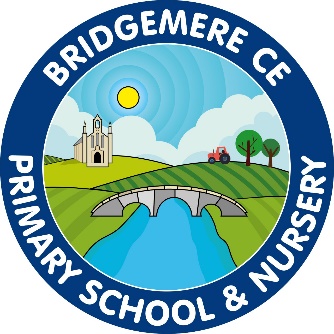   01270 520271                     
   admin@bridgemerece.cheshire.sch.uk     
    www.bridgemereschool.co.uk 
  @BridgemereCE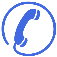 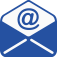 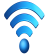 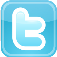 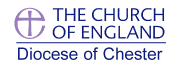   01270 520271                     
   admin@bridgemerece.cheshire.sch.uk     
    www.bridgemereschool.co.uk 
  @BridgemereCE